Overzicht van de gevolgen van de oorlog in Oekraïne voor de uitvoering van werken. Wat te doen?Quid onderaannemers?De onderaannemer kan ten aanzien van de aannemer eveneens MODELBRIEF 2 gebruiken.De (onder)aannemers die geconfronteerd worden met een gebrek aan mankracht op de werf bij (sub)onderaannemers, die ingevolge de oorlog in Oekraïne Oekraïners zien vertrekken naar hun thuisland kunnen  MODELBRIEF 3 gebruiken met het oog op de vrijwaring van de continuïteit van de werkzaamheden.Gevolgen van de oorlog in Oekraïne voor de uitvoering van werkenMODELBRIEF 1 voor OVERHEIDSOPDRACHTEN - Melding aan de aanbestedende overheid: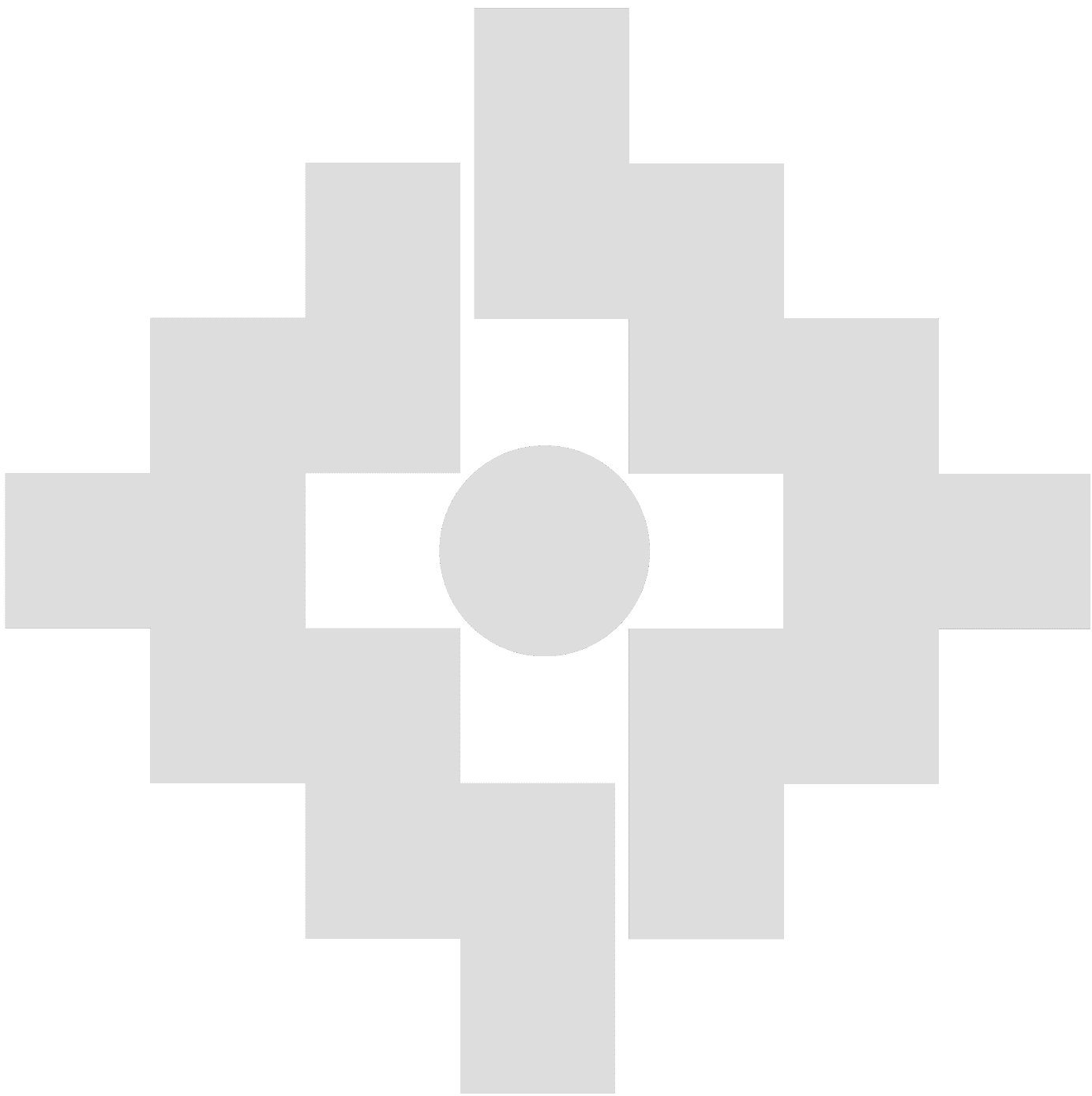 Feiten met een impact op de continuïteit van de opdracht (uitvoeringstermijn) en op de kosten van de opdracht.Verzoek tot overleg.Geachte Mevrouw, Mijnheer,Betreft: Werk: ................ – Besteknr. ... – Oorlog in Oekraïne – melding van de feiten met een impact op de uitvoeringstermijn en de kosten van de opdracht – verzoek tot overleg.De oorlog van Rusland tegen Oekraïne heeft zeker gevolgen in het land en voor het Oekraïense volk, maar ook in Europa.De Belgische bouwbedrijven die werken met onderaannemers die gedetacheerde Oekraïense werknemers tewerkstellen, voelen ook de impact van de oorlog op hun bouwplaatsen. De Oekraïense president Zelensky heeft een algemene mobilisatie uitgevaardigd voor mannen tussen 18 en 60 jaar op het Oekraïense grondgebied, waardoor ook Oekraïners tewerkgesteld op het Belgische grondgebied vertrekken. Daarenboven verergeren de economische sancties tegen Rusland de reeds voordien gaande prijsstijgingen voor sommige materialen, jagen deze de energieprijzen sterk de hoogte in en beperken deze tenslotte de invoer en zodoende de leveringstermijnen van bepaalde materialen.Daardoor worden wij geconfronteerd met:Onvoldoende mankracht om de werken binnen de geplande uitvoeringstermijn te kunnen uitvoeren, meer bepaald bij de volgende onderaannemers..... Bevoorradingsproblemen die ook een impact op de uitvoeringstermijn kunnen hebben, meer in het bijzonder ...Buitengewone prijsverhogingen, meer in het bijzonder ..., die niet zullen worden gecompenseerd door de prijsherziening die op de opdracht zal worden toegepast. Voormelde omstandigheden konden wij uiteraard niet voorzien bij de indiening van onze offerte en hebben wij evenmin kunnen vermijden.Conform de reglementering overheidsopdrachten betekenen wij u deze onvoorziene omstandigheden.In de huidige, uitzonderlijke context is het evenwel onmogelijk u te zeggen wat de uiteindelijke impact zal zijn op de bouwplaats, zowel met betrekking tot de uitvoeringstermijn - met desgevallend gevolgen voor de oplevering - als de kosten van de opdracht.Toch kunnen wij u  ten bewarende titel en onverminderd eventuele andere schade, de volgende informatie meedelen:Een provisionele kostenraming die:[TE KIEZEN WAT VAN TOEPASSING IS]ongeveer € …………………… bedraagt [per dag] [per week];€ 1 ten provisionele titel in afwachting van de definitieve afrekening;momenteel overeenstemt met een verhoging van …… % voor sommige materialen zoals ……..Een voorlopige verlenging van de uitvoeringstermijn met minstens ... kalenderdagen/werkdagen.Wij doen uiteraard al het nodige om de impact en de schade tot een minimum te beperken en achten het aangewezen met u dienaangaande in overleg te treden. U kan hiervoor contact opnemen met .... via het volgende e-mailadres ...Met vriendelijke groeten,Gevolgen van de oorlog in Oekraïne voor de uitvoering van werken  MODELBRIEF 2 voor PRIVATE OPDRACHTEN - melding aan de Private Opdrachtgevers:Feiten met een impact op de continuïteit van de opdracht (uitvoeringstermijn) en op de kosten van de opdracht.Verzoek tot overleg.Geachte Mevrouw, Mijnheer, Betreft: Werk: ... – Offerte dd. …/ Besteksnr. … – Oorlog in Oekraïne - melding van de feiten met een impact op de uitvoeringstermijn en de kosten van de opdracht - verzoek tot overleg De oorlog van Rusland tegen Oekraïne heeft zeker gevolgen in het land en voor het Oekraïense volk, maar ook in Europa.De Belgische bouwbedrijven die werken met onderaannemers die gedetacheerde Oekraïense werknemers tewerkstellen, voelen ook de impact van de oorlog op hun bouwplaatsen. De Oekraïense president Zelenski heeft een algemene mobilisatie uitgevaardigd voor de mannen tussen 18 en 60 jaar op het Oekraïense grondgebied, waardoor ook Oekraïners tewerkgesteld op het Belgische grondgebied vertrekken.Daarenboven verergeren de economische sancties tegen Rusland de reeds voordien gaande prijsstijgingen voor sommige materialen, jagen deze de energieprijzen sterk de hoogte in en beperken deze tenslotte de invoer en zodoende de leveringstermijnen van bepaalde materialen.Daardoor worden wij geconfronteerd met:Onvoldoende mankracht om de werken binnen de geplande uitvoeringstermijn te kunnen uitvoeren, meer bepaald bij de volgende onderaannemers .... Bevoorradingsproblemen die ook een impact op de uitvoeringstermijn kunnen hebben, meer bepaald ...Buitengewone prijsverhogingen, meer in het bijzonder ..., die niet zullen worden gecompenseerd door de prijsherziening die op de opdracht zal worden toegepast.Voormelde omstandigheden konden wij uiteraard niet voorzien bij de indiening van onze offerte en hebben wij evenmin kunnen vermijden.EVENTUEEL de hiernavolgende paragraaf toevoegen indien contractueel een clausule is voorzien inzake onvoorziene omstandighedenIn dat verband verwijzen wij trouwens naar artikel … van de tussen ons gesloten aannemingsovereenkomst d.d. … die voormelde omstandigheden als onvoorzienbaar en uitzonderlijk bestempelt en elke partij de mogelijkheid geeft om een herziening van de voorwaarden – zoals een termijnverlenging – te vragen.Deze situatie is volkomen uitzonderlijk en onvoorzien. Bijgevolg is tussen partijen bij de uitvoering van de overeenkomst flexibiliteit aangewezen om samen in overleg de overeenkomst en met name de uitvoeringstermijn te herzien. Dit conflict in Oekraïne treft iedereen en dus is solidariteit tussen partners in het bouwproces essentieel. Wij zijn ervan overtuigd dat via een constructieve dialoog de schade voor beide partijen op een evenwichtige manier kan beperkt worden.In de huidige, uitzonderlijke context is het evenwel onmogelijk u te zeggen wat de uiteindelijke impact op de bouwplaats zal zijn, zowel met betrekking tot de uitvoeringstermijn - met desgevallend gevolgen voor de oplevering- als de kosten van de opdracht.Toch kunnen wij u ten bewarende titel, en onverminderd eventuele andere schade, de volgende informatie: Een provisionele kostenraming die:[TE KIEZEN WAT VAN TOEPASSING IS]ongeveer € …………………… bedraagt [per dag] [per week];€ 1 ten provisionele titel in afwachting van de definitieve afrekening;momenteel overeenstemt met een verhoging van …… % voor sommige materialen zoals ……..Een voorlopige verlenging van de uitvoeringstermijn met minstens ... kalenderdagen/werkdagen.Wij doen uiteraard al het nodige om de impact en de schade tot een minimum te beperken en achten het aangewezen met u dienaangaande in overleg te treden. U kan hiervoor contact opnemen met .... via het volgende e-mailadres ...Met vriendelijke groeten,Gevolgen van de oorlog in Oekraïne voor de uitvoering van werkenMODELBRIEF 3 ten aanzien van ONDERAANNEMERS: Verzoek om mee te delen hoe de continuïteit van de werkzaamheden kan gevrijwaard worden ingevolge afwezigheid van mankracht door vertrek van OekraïnersGeachte mevrouw, mijnheer,Betreft: Werk: ... – Besteksnr. … – oorlog in Oekraïne – voortzetting werkzaamhedenAls gevolg van de oorlog in Oekraïne stellen wij vast dat wij op onze werf geconfronteerd worden met concrete hinder ingevolge afwezigheid van diverse van uw mankracht die wellicht naar aanleiding van het conflict in Oekraïne plots richting hun thuisland vertrekken.Inderdaad heeft de Oekraïense president Zelensky een algemene mobilisatie uitgevaardigd voor mannen tussen de 18 en de 60 jaar oud op het Oekraïners grondgebied, waardoor Oekraïners op het Belgisch grondgebied op vrijwillige basis vertrekken.Als gevolg hiervan kampen wij met een tekort aan voldoende mankracht om het werk uit te voeren, meer in het bijzonder …………Dit heeft een nefast effect op de uitvoering van onze opdracht.Uiteraard hebben wij begrip voor de situatie, maar desalniettemin dienen wij onze contractuele verplichtingen ten aanzien van onze eigen opdrachtgever na te leven. Zo niet stellen wij ons immers bloot aan sancties.In die omstandigheden en teneinde de continuïteit van de werf te verzekeren, dienen wij u te vragen ons binnen de 3 werkdagen schriftelijk mede te delen of u een alternatieve oplossing zal vinden zodat u over voldoende mankracht zal beschikken om de werf binnen de geplande contractuele termijn verder te zetten en te beëindigen.Wij staan uiteraard ter beschikking om te bespreken hoe de potentiële schade voor beide partijen zo veel als mogelijk kan beperkt worden, rekening houdende met de na te leven voorwaarden naar onze eigen opdrachtgever toe.Met vriendelijke groeten,